Bezpečnostní studia - APO10119Zapsaní studenti   Rozvrh LS   Nástěnka   Export: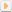 Začátek formulářeKonec formulářetyp:jazyk:Poslední úprava: PhDr. Ondřej Slačálek, Ph.D. (03.02.2021) Bezpečnostní studia<br> 
<br> 
Vyučující: Ondřej Slačálek, Václav Walach,<br> 
<br> 
Letní semestr 2020/2021; bakalářské studium<br> 
<br> 
Atestace: zkouška 
<br> 
Základní informace<br> 
<br> 
Kurz si klade za cíl seznámit studenty a studentky se základy akademického studia bezpečnosti. Jako takový čerpá především z bádání v bezpečnostních studiích a disciplínách, které se rovněž bezpečností zabývají (kriminologie, sociologie, antropologie apod.). Cílem bude představit konceptualizaci bezpečnosti, hlavních přístupech k jejímu výzkumu, jakož i o specifických tématech, které jsou s bezpečností spojovány.Poslední úprava: PhDr. Ondřej Slačálek, Ph.D. (03.02.2021) Pojetí kurzu a podmínky atestaceKurz je koncipován jako série propojených přednášek a seminářů týkajících se probírané látky. Po každé přednášce následuje seminář, kdy bude diskutována povinná literatura zadaná na příslušnou hodinu a obsah předcházející přednášky, případně i možná aplikace teoretických poznatků na empirické případy. Předpokládá se pravidelná příprava na jednotlivé hodiny, sestávající z četby povinné literatury. Kurz bude v závislosti na situaci probíhat patrně on-line, prostřednictvím platformy MS Teams.Zkouška probíhá ústní formou, její součástí je také rozprava nad písemnou prací v rozsahu 15 normostran, která aplikuje některý z probíraných konceptů na aktuální otázku související s bezpečností.Poslední úprava: PhDr. Ondřej Slačálek, Ph.D. (03.02.2021) 1) 16. 2. 2021: Úvodní setkání (představení kurzu)Nepovinná literatura:· Fierke, K. M. 2007. Critical Approaches to International Security. Cambridge: Polity Press.· Goldstein, D. 2010. „Toward a Critical Anthropology of Security.“ Current Anthropology 51 (4): 487–517.· Zedner, L. 2009. Security. London, New York: Routledge.2) 23. 2. 2021: Konceptualizace bezpečnostiPovinná literatura:· Huysmans, J. 1998. „Security! What Do You Mean? From Concept to Thick Signifier.“ European Journal of International Relations 4 (2): 226–255.· Neocleous, M. 2000. „Against Security.“ Radical Philosophy 100 (2): 7–15.Nepovinná literatura:· Smith, S. 2005. „The Contested Concept of Security.“ Pp. 27–63 in K. Booth (ed.). Critical Security Studies and World Politics. Boulder, CO: Lynne Rienner Publishers.· Rothschild, E. 1995. „What Is Security?“ Dædalus 124 (3): 53–98.· Baldwin, D. A. 1997. „The Concept of Security.“ Review of International Studies 23 (1): 5–26.· Walker, R. B. J. 1997. „The Subject of Security.“ Pp 61–82 in K. Krause, M. Williams (eds.). Critical Security Studies: Concepts and Cases. London: UCL Press.· Mareš, M. 2002. „Bezpečnost.“ Pp. 13–17 in P. Zeman (ed.). Česká bezpečnostní terminologie: Výklad základních pojmů. Brno: Masarykova univerzita, Mezinárodní politologický ústav.3) 2. 3. 2021: Hlavní přístupy k výzkumu bezpečnosti (1)Povinná literatura:· Shepherd, L. J. a J. Weldes. 2008. „Security: The State (of) Being Free from Danger?“ Pp. 529–537 in H. G. Brauch, N. Ch. Behera, Ü. O. Spring, B. Chourou, C. Mesjasz, P. Kameri Mbote, J. Grin, P. H. Liotta a P. Dunay (eds.). Globalization and Environmental Challenges. Reconceptualizing Security in the 21st Century. Berlin: Springer.· Mutimer, D. 2016. „Critical Security Studies: A Schismatic History.“ Pp. 87–107 in A. Collins (ed.). Contemporary Security Studies. Fourth Edition. Oxford: Oxford University Press.Nepovinná literatura:· Peoples, C. a N. Vaughan-Williams. 2014. Critical Security Studies. An Introduction. Second and Revised Edition. London: Routledge.· Basu, S. a J. Nunes. 2013. „Security as Emancipation.“ Pp. 63–76 in L. J. Shepherd (ed.). Critical Approaches to Security. An Introduction to Theories and Methods. London: Routledge.· Sjoberg, L. 2009. „Introduction to Security Studies: Feminist Contributions.“ Security Studies 18 (2): 183–213.· Jarvis, L. a M. Lister. 2013. „Vernacular Securities and Their Study: A Qualitative Analysis and Research Agenda.“ International Relations 27 (2): 158–179.· Wibben, A. T. R. 2014. „On Narrative, Metaphor and the Politics of Security.“ Pp. 118–136 in M. Hanne, W. D. Crano, J. S. Mio (eds.). Warring with Words: Narrative and Metaphor in Politics. New York: Psychology Press.· Buzan, B. a L. Hansen. 2009. The Evolution of International Security Studies. Cambridge: Cambridge University Press.4) 9. 3. 2021: Hlavní přístupy k výzkumu bezpečnosti (2)Povinná literatura:· Barkawi, T. a Laffey, M. 2006. The Postcolonial Moment in Security Studies. Review of International Studies 32 (2): 329–352.· Daniel, J. a D. Rychnovská. 2015. „Mezinárodní politická sociologie: výzkum praxe bezpečnosti.“ Mezinárodní vztahy 50 (1): 26–45.Nepovinná literatura:· Basaran, T., Bigo, D., Guittet, E.-P. a Walker, R.B.J. (eds.). 2017. International Political Sociology. Transversal Lines. London: Routledge.· Buzan, B. a L. Hansen. 2009. The Evolution of International Security Studies. Cambridge: Cambridge University Press.· Hönke, J. a Müller, M.-M. 2012. Governing (In)security in a Postcolonial World: Transnational Entanglements and the Worldliness of ‘Local’ Practice. Security Dialogue 43 (5): 383–401.· Peoples, C., N. Vaughan-Williams. 2014. Critical Security Studies. An Introduction. Second and Revised Edition. London: Routledge.· Wibben, A. T. R. 2014. „On Narrative, Metaphor and the Politics of Security.“ Pp. 118–136 in M. Hanne, W. D. Crano, J. S. Mio (eds.). Warring with Words: Narrative and Metaphor in Politics. New York: Psychology Press.5) 16. 3. 2021: SekuritizacePovinná literatura:· Wæver, O. 1995. „Securitisation and Desecuritisation.“ Pp. 46–86 in R. D. Lipschutz (ed.). On Security. New York: Columbia University Press.· Balzacq, T., S. Léonard a J. Růžička. 2016. „‘Securitization’ Revisited: Theory and Cases.“ International Theory 30 (4): 494–531.Nepovinná literatura:· Taureck, R. 2006. Securitisation Theory – The Story So Far: Theoretical Inheritance and What It Means to Be a Post-structural Realist. Paper presented at the 4th annual CEEISA convention, University, of Tartu, 25 – 27 June 2006.· McDonald, M. 2008. „Securitization and the Construction of Security.“ European Journal of International Relations 14 (4): 563–587.· Balzacq, T. (ed.). 2011. Securitization Theory: How Security Problems Emerge and Dissolve. Abingdon, New York: Routledge.· Hansen, L. 2012. „Reconstructing Desecuritisation: The Normative-Political in the Copenhagen School and Directions for How to Apply It.“ Review of International Studies 38 (3): 525–546.· Cohen, S. 2011/1972. Folk Devil and Moral Panic, Folk Devils and Moral Panics. The Creation of the Mods and Rockers. London/New York: Routledge (výběr).· McRobbie, A. a Thornton, S. 1995. „Rethinking ‚moral panic‘ for multimediated social worlds.“ British Journal of Sociology, 46 (4): 559-574.6) 23. 3. 2021: Proměny válkyPovinná literatura:• Kaldor, M. New and Old Wars: Organized Violence in a Global Era, Second Edition, Palo Alto: Stanford University Press. (výběr)Nepovinná literatura:• Haluzík, R. 2018. Proč jdou chlapi do války, Praha: Dokořán (výběr)• Tilly, Ch. 2006. Politika kolektivního násilí, Praha: Sociologické nakladatelství. (výběr)7) 30. 3. 2021: TerorismusPovinná literatura:• Rapoport, D. C. 2004. The four waves of modern terrorism. In A. K. Cronin & J. M. Ludes (Eds.), Attacking terrorism: Elements of a grand strategy (pp. 46–73). Washington, DC, Georgetown University Press.Nepovinná literatura:· Ditrych, O. 2014 Tracing the Discourses of Terrorism: Genealogy, Identity and State. London: Palgrave Macmillan. (výběr)· Schmid, A. 2004. „Terrorism – The Definitional Problem.“ Case Western Reserve Journal of International Law 36 (2): 375–419.8) 6. 4. 2021: Failed states a humanitární intervencePovinná literatura:· Newman, E. 2009. „Failed States and International Order: Constructing a Post-Westphalian World.“ Contemporary Security Policy 30 (3): 421–443.· Barša, P. 2008. Humanitární intervence. s. 501–518 in P. Barša a O. Císař. Anarchie a řád v mezinárodní politice. Praha: Portál.Nepovinná literatura:· Bílková, V. 2010. Odpovědnost za ochranu (R2P): nová naděje nebo staré pokrytectví? Praha: Ediční oddělení PF UK· Fragile States Index 2018, http://fundforpeace.org/fsi/2018/04/24/fragile-states-index-2018-annual-report/9) 13. 4. 2021: Kapitalismus dohledu a „hybridní hrozby“Povinná literatura:· Zuboff, S. (2018) The Age of Surveillance Capitalism: The Fight for a Human Future at the New Frontier of Power (Campus, 2018; PublicAffairs, 2019), (výběr)· Galeotti, M. (2018). The mythical “Gerasimov Doctrine” and the language of threat. Critical Studies on Security, 1–5. doi:10.1080/21624887.2018.144162310) 20. 4. 2021: Kriminalita a organizovaný zločinPovinná literatura:· Morrisson, W. 2009. „What Is Crime? Contrasting Definitions and Perspectives.“ Pp. 3–22 in C. Hale, K. Hayward, A. Wahidin a E. Wincup (eds.). Criminology. Second Edition. Oxford: Oxford University Press.· Kupka. P. 2017. Násilí, podvody a každodennost. Jak zkoumat organizovaný zločin? Brno: Centrum pro studium demokracie a kultury, Masarykova univerzita (s. 13–53).Nepovinná literatura:· Hulsman, L. 1986. „Critical Criminology and Concept of Crime.“ Contemporary Crises 10 (3–4): 63–80.· Sheptycki, J. 2007. „Criminology and the Transnational Condition: A Contribution to International Political Sociology.“ International Political Sociology 1 (4): 391–406.11) 27. 4. 2021: Bezpečnost a sociální vyloučeníPovinná literatura:· Walach, V. 2018. „Zdroje nebezpečnosti v sociálně vyloučené lokalitě.“ Sociologický Časopis / Czech Sociological Review 54 (2): 253–76.Nepovinná literatura:· Ort, J., Š. Ripka a F. Pospíšil. 2016. Bezpečnost a sekuritizace Romů v České republice. Zpráva z kvalitativního výzkumu. Praha: Otevřená společnost, o.p.s.· Trlifajová, L., F. Pospíšil, P. Kučera, B. Matysová a B. Kissová. 2015. Analýza politik nulové tolerance v Litvínově a Duchcově. Praha: SPOT – Centrum pro společenské otázky.· Walach, V. 2016. „(Ne)bezpeční Romové? Analýza významu bezpečnosti ve vztahu k Romům ve vládních dokumentech České a Slovenské republiky.“ Sociológia 48 (2): 172–191.12) 4. 5. 2021: Extremismus a radikalismusPovinná literatura:· Carter, E. 2018. „Right-wing Extremism/Radicalism: Reconstructing the Concept.“ Journal of Political Ideologies 23 (2): 157–182.· Charvát, J. 2017. „Pojem extremismus a jeho aktuální možnosti použití v České republice.“ Bezpečnostní teorie a praxe 18 (2): 91–108.Nepovinná literatura:· Backes, U. 2009. „Meaning and Forms of Political Extremism.“ Středoevropské politické studie/Central European Political Studies Review 9 (4): 242–262.· Nociar, T. 2015. „Politológ ako lekár, psychiater a ideologický štátny aparát: kritický pohľad na problematické aspekty terminológie politickej krajnosti.“ REXTER: časopis pro výzkum radikalismu, extremismu a terorismu 13 (1): 49–92.· Krčál, P. 2016. „Politický extremismus a radikalismus jako jedny z referenčních bodů státních aparátů na úrovni diskurzivní produkce.“ REXTER: časopis pro výzkum radikalismu, extremismu a terorismu 14 (1): 92–137.13) 11. 5. 2021: Etika bezpečnostního výzkumu a role bezpečnostní expertizyPovinná literatura:· Nyman, J. 2016. „What Is the Value of Security? Contextualising the Negative/Positive Debate.“ Review of International Studies 42 (5): 821–839.· Browning, Ch. S., M. McDonald. 2013. „The Future of Critical Security Studies: Ethics and Politics of Security.“ European Journal of International Relations 19 (2): 235–255.Nepovinná literatura:· Eriksson, J. 1999. „Observers or Advocates? On the Political Role of Security Analysts.“ Cooperation and Conflict 34 (3): 311–330.· Nyman, J. a A. Burke (eds.). 2016. Ethical Security Studies: A New Research Agenda. London: Routledge.· De Lint, W., S. Virta. 2004. „Security in Ambiguity: Towards a Radical Security Politics.“ Theoretical Criminology 8 (4): 465–489.